от 19.04.2022 № 81-рО внесении изменений в распоряжение администрации Палехского муниципального района от 30.12.2021 № 301-р «Об утверждении плана контрольных мероприятий при осуществлении внутреннего муниципального финансового контроля администрацией Палехского муниципального района в 2022 году»	 В соответствии со статьей 269.2 Бюджетного кодекса Российской Федерации, постановлением Правительства Российской Федерации от  27.02.2020 № 208 «Об утверждении федерального стандарта внутреннего государственного (муниципального) финансового контроля «Планирование проверок, ревизий и обследований» в целях организации внутреннего финансового муниципального контроля: 1. Приложение к распоряжению администрации Палехского муниципального района от 30.12.2021 № 301-р «Об утверждении плана контрольных мероприятий при осуществлении внутреннего муниципального финансового контроля администрацией Палехского муниципального района» на 2022 год изложить в новой редакции.2. Разместить настоящее распоряжение на официальном сайте администрации Палехского муниципального района.3. Настоящее распоряжение вступает в силу с момента подписания.Глава Палехского муниципального района                                                     И.В. СтаркинПриложение к распоряжению администрации Палехского муниципального районаот 19.04.2022 № 81-р   Приложение к распоряжению администрации Палехского муниципального района                                         от  30.12.2021 года № 301-рПлан проверок, ревизий и обследований при осуществлении внутреннего муниципального финансового контроля в Палехском муниципальном районе на 2022 год.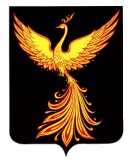 АДМИНИСТРАЦИЯПАЛЕХСКОГО МУНИЦИПАЛЬНОГО РАЙОНА АДМИНИСТРАЦИЯПАЛЕХСКОГО МУНИЦИПАЛЬНОГО РАЙОНА АДМИНИСТРАЦИЯПАЛЕХСКОГО МУНИЦИПАЛЬНОГО РАЙОНА РАСПОРЯЖЕНИЕРАСПОРЯЖЕНИЕРАСПОРЯЖЕНИЕ№ п/пНаименование объекта контроляИНН, юридический адрес объекта контрольного мероприятияТема контрольного мероприятияЦель проведения контрольного мероприятия Основание проведения контрольного мероприятия Проверяемый периодПериод начала проведения контрольного мероприятия123456781Отдел культуры, спорта и молодежной политики администрации Палехского муниципального района ИНН3717002568п. Палех, ул. Ленина, д.1Проверка размещения заказов на поставки товаров, выполнение работ, оказание услуг для муниципальных нужд  Предупреждение и выявление нарушений законодательства РФ и иных нормативных правовых актов РФ о размещении заказов ч. 8 статьи 99 Федерального закона от 05.04.2013 № 44-ФЗ «О контрактной системе в сфере закупок товаров, работ, услуг для обеспечения государственных и муниципальных нужд»2021 год и истекший период 2022 годаАпрель -май2Муниципальное бюджетное учреждение «Палехский многофункциональный центр предоставления государственных и муниципальных  услуг  "МОИ ДОКУМЕНТЫ"ИНН 3706022788п. Палех, ул. Ленина, д.1Проверка размещения заказов на поставки товаров, выполнение работ, оказание услуг для муниципальных нуждПредупреждение и выявление нарушений законодательства РФ и иных нормативных правовых актов РФ о размещении заказовч. 8 статьи 99 Федерального закона от 05.04.2013 № 44-ФЗ «О контрактной системе в сфере закупок товаров, работ, услуг для обеспечения государственных и муниципальных нужд»2021 год и истекший период 2022 годаИюнь-июль3Казенное муниципальное дошкольное образовательное учреждение  детский сад №2ИНН 3717004357п. Палех, ул. Маяковского, д.26Проверка (ревизия) осуществления финансово-хозяйственной деятельностиПредупреждение, выявление и пересечение нарушений бюджетного законодательства Российской Федерации Ст. 269.2 Бюджетного кодекса Российской Федерации 2020 год и 2021 годАвгуст -сентябрь4Казенное муниципальное дошкольное образовательное учреждение  детский сад «Светлячок"ИНН 3717004389п. Палех, ул. Мира, д.6Проверка (ревизия) осуществления финансово-хозяйственной деятельностиПредупреждение, выявление и пересечение нарушений бюджетного законодательства Российской Федерации Ст. 269.2 Бюджетного кодекса Российской Федерации 2020 год и 2021 годНоябрь -декабрь